         Quien suscribe, comparece y EXPONE Y SOLICITA:DOCUMENTACIÓN APORTADA: __________________________________________________________________________. __________________________________________________________________________. DOY mi Negativa a otorgar el consentimiento para que se comprueben o realicen las consultas necesarias en los ficheros de otras Administraciones Públicas, a fin de comprobar cuanto se declara (Art. 28 de la Ley 39/2015, de 1 de octubre, del Procedimiento Administrativo Común de las Administraciones Públicas).En Ojén, _________ de ________________________ de _____________											FIRMASR.  ALCALDE-PRESIDENTE  DEL  AYUNTAMIENTO  DE OJÉNSOLICITUD LICENCIA OCUPACIÓN VÍA PÚBLICA(Con arreglo al art 66 de la Ley 39/2015)REGISTRO de ENTRADA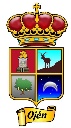              AYUNTAMIENTO de OJEN (Málaga)           Camino de Marbella, nº 3  -  29610           Tel.952881003 - Fax 952881216             e.mail: ayuntamiento@ojen.esCÓDIGO ENTIDAD (DIR3): L01290764DATOS del SOLICITANTEN.I.F. / C.I.F./ N.I.E./ PasaporteAPELLIDOS Y NOMBRE O RAZÓN SOCIALCL. PZ, AVNOMBRE DE LA VIA NUM.BLOQPLTPTAC. PMUNICIPIOPROVINCIATELEFONOE.MAIL: (por favor con letras mayúsculas)NOTIFICACIÓN ELECTRÓNICA:  SI    NO DEBE DISPONER DE DNI ELECTRÓNICO O CERTIFICADO DIGITALDatos del Representante si es distinto del solicitante.D.N.I./ PasaporteAPELLIDO 1APELLIDO 2NOMBREDomicilio para notificaciones si es distinto al del solicitante.CL. PZ, AVNOMBRE DE LA VIA NUM.BLOQPLTPTAC. PMUNICIPIOPROVINCIATELEFONOE.MAIL: (por favor con letras mayúsculas)NOTIFICACIÓN ELECTRÓNICA:  SI    NO DEBE DISPONER DE DNI ELECTRÓNICO O CERTIFICADO DIGITAL1º Que deseo instalar en la vía pública:_________________________________________2º Que la superficie de terreno de dominio público que es necesario proceder a ocupar es de _________m2.3º Que el periodo de ocupación se llevaría a cabo desde el día ____________ al día_____________4º En c/ ___________________________________________._ 5º Nº de licencia de obra ____________________.